                                                                           11.05.2021       259-01-03-148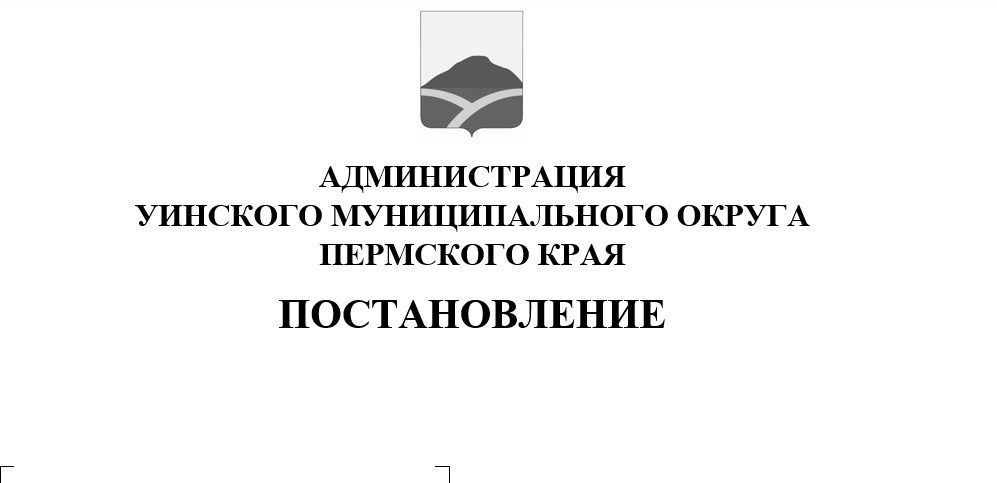 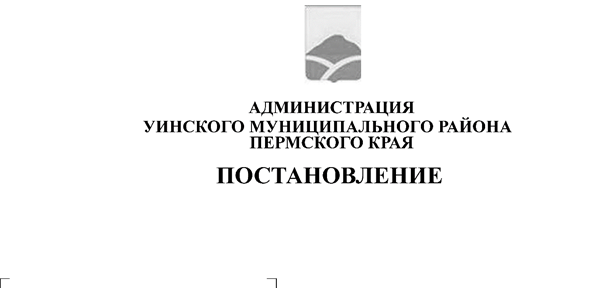 В соответствии с Постановлением администрации Уинского муниципального округа от 24.03.2020 №259-01-03-54 "Об утверждении Положения о порядке использования бюджетных ассигнований резервного фонда администрации Уинского муниципального округа Пермского края", в целях оказания помощи гражданам, пострадавшим от пожара, администрация Уинского муниципального округа Пермского края ПОСТАНОВЛЯЕТ:1. Внести в Положение об оказании материальной помощи гражданам, пострадавшим от пожара, утвержденное постановлением администрации Уинского муниципального округа от 08.02.2021 №259-01-03-37, следующие изменения и дополнения:1.1. пункт 2.2. дополнить абзацами следующего содержания:« - копию идентификационного номера налогоплательщика (ИНН);   - копию  страхового номера индивидуального лицевого счета в системе пенсионного фонда (СНИЛС)»;1.2. в пункте 3.3. Положения слова «не позднее 30 календарных дней» заменить на слова «на очередном заседании»;1.3. подпункт 4 пункта 3.4 изложить в новой редакции:«при возникновении пожара по вине лиц, указанных в пункте 1.2. настоящего Положения».2. Настоящее Постановление вступает в силу со дня обнародования, подлежит размещению на официальном сайте Уинского муниципального округа Пермского края в сети "Интернет".3. Контроль за выполнением настоящего Постановления оставляю за собой.Глава муниципального округа -глава администрации Уинскогомуниципального округа                                                                  А.Н.Зелёнкин